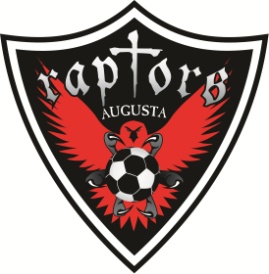 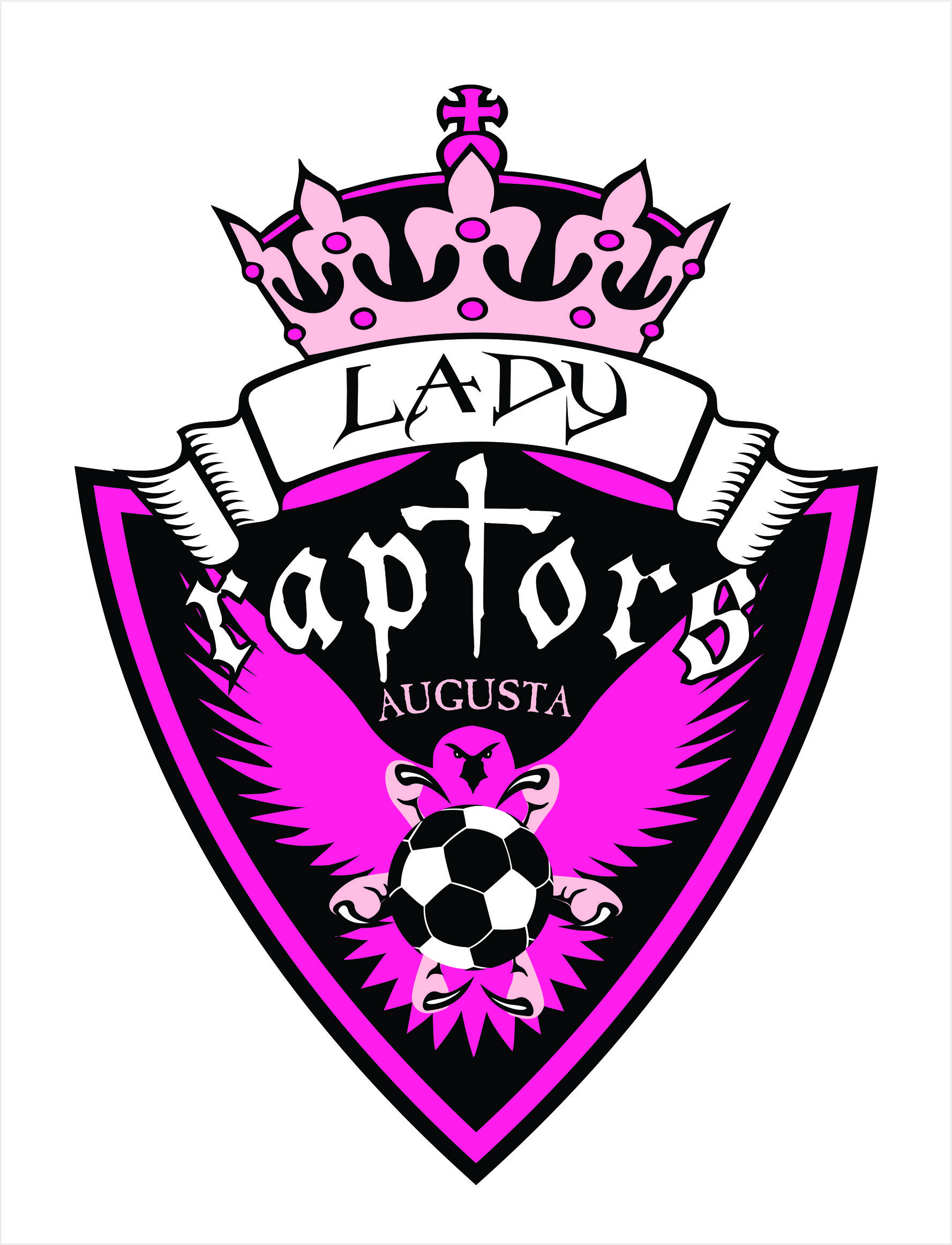                                AUGUSTA  RAPTORS  SOCCERPlayer Name:_______________________________________________Player Birthdate:_____________________________________________Circle One:              Boy  /  GirlPrevious Team(s):____________________________________________Number of Years Played:______________________________________Parent(s):__________________________________________________Phone:____________________________________________________Email:_____________________________________________________It is understood that neither medical nor health insurance coverage is supplied by the Club and that the parent/guardian of the player is responsible for all insurance coverage in case of any injury.  Signature:__________________________________________Our mission is to promote the game of soccer and develop our young athletes mentally and physically by stressing preparation, teamwork, strong values, skill building and healthy competition. For more information visit us at www.augustaraptors.org